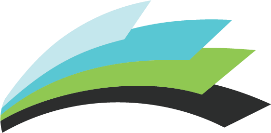 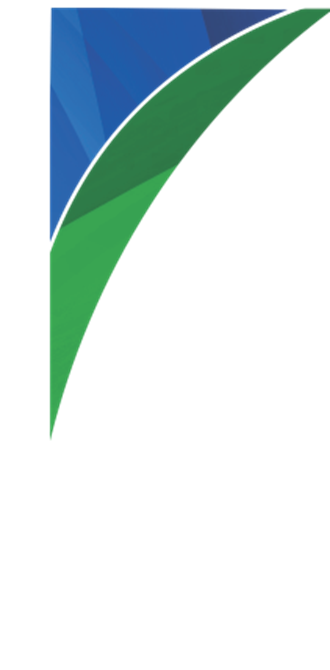 Planning Data Gathering GuideTeacher: Subject:Daily:	See observation recordsMid-Range: What is in place?Long-range: What is in place?Does the manner in which the mid and long range planning is structured address the following:Outcomes in the Program of Study are explicitly stated and correlated to instructional strategies and student learning activities; there is coherence (lessons connect logically)Instructional strategies varied; aligned with best practice; intentional (meet outcomes)Learning Activities: varied; engaging; intentionalResources identifiedTimeline identifiedAccommodations/ differentiation where appropriate